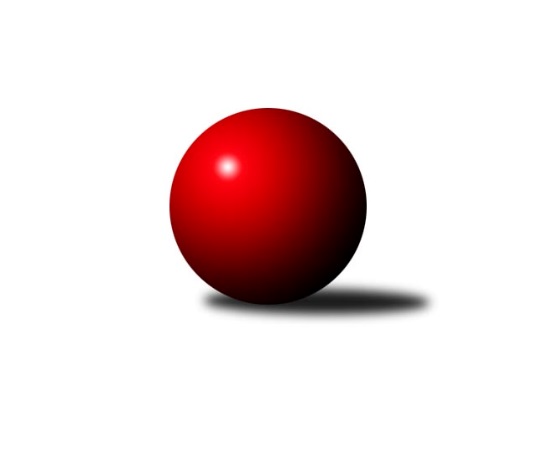 Č.23Ročník 2010/2011	26.3.2011Nejlepšího výkonu v tomto kole: 2581 dosáhlo družstvo: TJ Unie Hlubina ˝A˝Krajský přebor MS 2010/2011Výsledky 23. kolaSouhrnný přehled výsledků:TJ Sokol Michálkovice ˝B˝	- TJ Spartak Bílovec ˝A˝	8:8	2420:2387		25.3.TJ Frenštát p.R.˝A˝	- TJ Zubří˝A˝	12:4	2520:2386		26.3.SKK Ostrava B	- TJ Odry ˝B˝	12:4	2435:2353		26.3.TJ VOKD Poruba ˝B˝	- TJ Unie Hlubina ˝A˝	0:16	2280:2581		26.3.KK Lipník nad Bečvou ˝A˝	- TJ Nový Jičín ˝A˝	10:6	2413:2397		26.3.TJ Sokol Bohumín ˝B˝	- TJ Opava ˝C˝	14:2	2498:2390		26.3.Tabulka družstev:	1.	TJ Unie Hlubina ˝A˝	21	16	2	3	230 : 106 	 	 2477	34	2.	TJ Sokol Bohumín ˝B˝	22	14	0	8	202 : 150 	 	 2435	28	3.	TJ Frenštát p.R.˝A˝	21	13	0	8	170 : 166 	 	 2416	26	4.	KK Minerva Opava ˝B˝	21	13	0	8	169 : 167 	 	 2414	26	5.	KK Lipník nad Bečvou ˝A˝	21	12	1	8	192 : 144 	 	 2450	25	6.	TJ Opava ˝C˝	21	11	0	10	185 : 151 	 	 2408	22	7.	TJ VOKD Poruba ˝B˝	22	11	0	11	174 : 178 	 	 2401	22	8.	SKK Ostrava B	22	9	3	10	166 : 186 	 	 2405	21	9.	TJ Spartak Bílovec ˝A˝	21	8	3	10	162 : 174 	 	 2429	19	10.	TJ Nový Jičín ˝A˝	21	9	0	12	175 : 161 	 	 2404	18	11.	TJ Sokol Michálkovice ˝B˝	21	8	2	11	171 : 165 	 	 2413	18	12.	TJ Zubří˝A˝	21	7	1	13	137 : 199 	 	 2351	15	13.	TJ Odry ˝B˝	21	1	0	20	75 : 261 	 	 2319	2Podrobné výsledky kola:	 TJ Sokol Michálkovice ˝B˝	2420	8:8	2387	TJ Spartak Bílovec ˝A˝	Ivo Herzán	 	 213 	 209 		422 	 0:2 	 435 	 	214 	 221		Karel Šnajdárek	Petr Jurášek	 	 199 	 196 		395 	 0:2 	 399 	 	199 	 200		Vladimír Štacha	Oldřich Bidrman	 	 228 	 203 		431 	 2:0 	 372 	 	189 	 183		Pavel Šmydke	Daniel Dudek	 	 218 	 175 		393 	 0:2 	 414 	 	216 	 198		Antonín Fabík	Zdeněk Zhýbala	 	 172 	 213 		385 	 0:2 	 394 	 	202 	 192		Jaroslav Černý	Jan Zych	 	 200 	 194 		394 	 2:0 	 373 	 	193 	 180		Milan Binarrozhodčí: Nejlepší výkon utkání: 435 - Karel Šnajdárek	 TJ Frenštát p.R.˝A˝	2520	12:4	2386	TJ Zubří˝A˝	Jaroslav  Petr	 	 189 	 209 		398 	 0:2 	 402 	 	205 	 197		Jaroslav Adam	Milan  Kučera	 	 223 	 210 		433 	 2:0 	 389 	 	182 	 207		Jaroslav Jurka	Jiří Veselý	 	 177 	 220 		397 	 0:2 	 399 	 	220 	 179		Roman Janošek	Jaromír Matějek	 	 214 	 200 		414 	 2:0 	 397 	 	201 	 196		Jiří Ondřej	Ladislav  Petr	 	 229 	 226 		455 	 2:0 	 380 	 	195 	 185		Radek Skalka	Zdeněk Michna	 	 219 	 204 		423 	 2:0 	 419 	 	215 	 204		Jiří Slovákrozhodčí: Nejlepší výkon utkání: 455 - Ladislav  Petr	 SKK Ostrava B	2435	12:4	2353	TJ Odry ˝B˝	Petr Šebestík	 	 199 	 204 		403 	 0:2 	 414 	 	225 	 189		Jiří Brož	Zdeněk Kuna	 	 206 	 202 		408 	 2:0 	 388 	 	213 	 175		Roman Šima	Radek Foltýn	 	 195 	 211 		406 	 2:0 	 370 	 	182 	 188		Zdeněk Šíma	Dan  Šodek	 	 201 	 199 		400 	 0:2 	 412 	 	210 	 202		Roman Šíma	Miroslav Bohm	 	 200 	 218 		418 	 2:0 	 387 	 	171 	 216		Lucie Kučáková	Lenka Pouchlá	 	 186 	 214 		400 	 2:0 	 382 	 	190 	 192		Daniel Donéérozhodčí: Nejlepší výkon utkání: 418 - Miroslav Bohm	 TJ VOKD Poruba ˝B˝	2280	0:16	2581	TJ Unie Hlubina ˝A˝	Michal Bezruč	 	 184 	 176 		360 	 0:2 	 440 	 	214 	 226		Michal Zatyko	Jaroslav Klekner	 	 203 	 194 		397 	 0:2 	 466 	 	232 	 234		Pavel Marek	Petr Číž	 	 210 	 191 		401 	 0:2 	 412 	 	203 	 209		František Oliva	Jan Žídek	 	 179 	 202 		381 	 0:2 	 417 	 	216 	 201		Radmila Pastvová	Petr Oravec	 	 167 	 204 		371 	 0:2 	 432 	 	223 	 209		Michal Hejtmánek	Libor Žíla	 	 188 	 182 		370 	 0:2 	 414 	 	192 	 222		Petr Chodurarozhodčí: Nejlepší výkon utkání: 466 - Pavel Marek	 KK Lipník nad Bečvou ˝A˝	2413	10:6	2397	TJ Nový Jičín ˝A˝	Zdeněk   Macháček st.	 	 228 	 198 		426 	 2:0 	 382 	 	197 	 185		Jan Pospěch	Vilém Zeiner	 	 165 	 186 		351 	 0:2 	 408 	 	220 	 188		Radek Škarka	Jan Špalek	 	 190 	 216 		406 	 0:2 	 416 	 	212 	 204		Libor Jurečka	Zdeněk Krejčiřík	 	 204 	 200 		404 	 0:2 	 434 	 	222 	 212		Josef Zavacký	Jitka Szczyrbová	 	 220 	 217 		437 	 2:0 	 385 	 	202 	 183		Ján Pelikán	Rostislav Pelz	 	 193 	 196 		389 	 2:0 	 372 	 	202 	 170		Jiří Hradilrozhodčí: Nejlepší výkon utkání: 437 - Jitka Szczyrbová	 TJ Sokol Bohumín ˝B˝	2498	14:2	2390	TJ Opava ˝C˝	Pavel Niesyt	 	 202 	 249 		451 	 2:0 	 394 	 	200 	 194		Michal Blažek	Josef Kuzma	 	 202 	 212 		414 	 2:0 	 401 	 	201 	 200		Jana Tvrdoňová	Miroslav Paloc	 	 218 	 189 		407 	 2:0 	 403 	 	190 	 213		Karel Škrobánek	Libor Krajčí	 	 213 	 196 		409 	 2:0 	 379 	 	196 	 183		Rudolf Tvrdoň	Štefan Dendis	 	 213 	 207 		420 	 2:0 	 404 	 	200 	 204		Lubomír Škrobánek	Karol Nitka	 	 202 	 195 		397 	 0:2 	 409 	 	190 	 219		Dana Lamichovározhodčí: Nejlepší výkon utkání: 451 - Pavel NiesytPořadí jednotlivců:	jméno hráče	družstvo	celkem	plné	dorážka	chyby	poměr kuž.	Maximum	1.	Daniel Dudek 	TJ Sokol Michálkovice ˝B˝	435.24	294.4	140.8	4.1	9/12	(474)	2.	Zdeněk   Macháček st. 	KK Lipník nad Bečvou ˝A˝	424.36	287.4	136.9	3.4	9/12	(467)	3.	Dana Lamichová 	TJ Opava ˝C˝	422.38	286.1	136.3	4.2	8/12	(456)	4.	Štefan Dendis 	TJ Sokol Bohumín ˝B˝	422.30	291.2	131.1	4.7	12/12	(473)	5.	Petr Chodura 	TJ Unie Hlubina ˝A˝	422.18	284.0	138.2	3.4	12/12	(479)	6.	Jitka Szczyrbová 	KK Lipník nad Bečvou ˝A˝	421.14	287.4	133.7	3.9	12/12	(458)	7.	Ladislav  Petr 	TJ Frenštát p.R.˝A˝	420.54	292.8	127.7	5.2	11/11	(472)	8.	Josef Zavacký 	TJ Nový Jičín ˝A˝	420.40	289.8	130.6	3.8	10/12	(439)	9.	Karel Šnajdárek 	TJ Spartak Bílovec ˝A˝	419.45	290.5	129.0	4.4	12/12	(454)	10.	František Oliva 	TJ Unie Hlubina ˝A˝	417.89	286.5	131.4	5.5	12/12	(470)	11.	Richard Štětka 	KK Lipník nad Bečvou ˝A˝	417.14	286.0	131.2	6.6	12/12	(450)	12.	Radim Krupa 	TJ Zubří˝A˝	416.45	286.4	130.0	4.2	8/11	(450)	13.	Michal Pavič 	TJ Nový Jičín ˝A˝	416.28	284.8	131.5	3.8	10/12	(442)	14.	Michal Hejtmánek 	TJ Unie Hlubina ˝A˝	416.26	284.2	132.1	4.9	12/12	(466)	15.	Radek Škarka 	TJ Nový Jičín ˝A˝	415.06	284.0	131.0	4.6	10/12	(434)	16.	Rostislav Pelz 	KK Lipník nad Bečvou ˝A˝	414.42	286.0	128.4	7.6	11/12	(449)	17.	Milan  Kučera 	TJ Frenštát p.R.˝A˝	413.21	283.7	129.5	7.5	10/11	(456)	18.	Petr Jurášek 	TJ Sokol Michálkovice ˝B˝	412.61	289.0	123.7	5.3	12/12	(440)	19.	Milan Binar 	TJ Spartak Bílovec ˝A˝	412.54	285.1	127.4	5.7	12/12	(460)	20.	Jaroslav Klekner 	TJ VOKD Poruba ˝B˝	412.46	280.6	131.8	4.7	9/11	(449)	21.	Michal Zatyko 	TJ Unie Hlubina ˝A˝	412.23	284.8	127.4	5.4	10/12	(450)	22.	Jaroslav  Petr 	TJ Frenštát p.R.˝A˝	411.53	280.8	130.7	5.7	11/11	(450)	23.	Tomáš Foniok 	TJ VOKD Poruba ˝B˝	410.25	282.6	127.6	5.5	10/11	(462)	24.	Alexej Kudělka 	TJ Nový Jičín ˝A˝	410.14	284.8	125.3	6.5	10/12	(440)	25.	Vladimír Štacha 	TJ Spartak Bílovec ˝A˝	410.08	283.6	126.5	6.4	12/12	(456)	26.	Tomáš Král 	KK Minerva Opava ˝B˝	409.61	282.2	127.4	5.8	11/11	(460)	27.	Karel Škrobánek 	TJ Opava ˝C˝	408.84	282.5	126.3	5.1	12/12	(449)	28.	Vladimír Staněk 	KK Minerva Opava ˝B˝	408.62	280.1	128.6	7.1	10/11	(453)	29.	Pavel Gerlich 	SKK Ostrava B	407.96	285.0	123.0	4.2	8/12	(475)	30.	Pavel Niesyt 	TJ Sokol Bohumín ˝B˝	406.76	279.3	127.5	6.4	12/12	(460)	31.	Jan Zych 	TJ Sokol Michálkovice ˝B˝	406.21	277.0	129.3	5.5	9/12	(448)	32.	Josef Kuzma 	TJ Sokol Bohumín ˝B˝	405.45	286.8	118.7	5.5	12/12	(429)	33.	Dalibor Hamrozy 	TJ Sokol Bohumín ˝B˝	405.30	279.8	125.5	6.4	11/12	(451)	34.	Zdeněk Zhýbala 	TJ Sokol Michálkovice ˝B˝	405.24	282.8	122.4	5.7	12/12	(429)	35.	Michal Blažek 	TJ Opava ˝C˝	404.91	292.8	112.1	6.6	9/12	(446)	36.	Radek Foltýn 	SKK Ostrava B	404.80	287.0	117.8	7.5	11/12	(459)	37.	Radmila Pastvová 	TJ Unie Hlubina ˝A˝	404.40	283.2	121.2	6.3	12/12	(470)	38.	Miroslav Paloc 	TJ Sokol Bohumín ˝B˝	404.25	282.2	122.0	7.1	11/12	(447)	39.	Jiří Brož 	TJ Odry ˝B˝	403.21	285.0	118.2	7.4	11/11	(444)	40.	Jan Král 	KK Minerva Opava ˝B˝	402.55	275.8	126.7	6.1	11/11	(452)	41.	Dan  Šodek 	SKK Ostrava B	402.00	280.7	121.3	4.8	12/12	(441)	42.	Libor Žíla 	TJ VOKD Poruba ˝B˝	401.86	282.9	118.9	7.5	10/11	(441)	43.	Antonín Fabík 	TJ Spartak Bílovec ˝A˝	400.19	288.7	111.5	7.9	12/12	(434)	44.	Rudolf Tvrdoň 	TJ Opava ˝C˝	399.26	279.0	120.3	6.5	11/12	(431)	45.	Zdeněk Krejčiřík 	KK Lipník nad Bečvou ˝A˝	398.84	282.7	116.2	9.8	10/12	(468)	46.	Libor Jurečka 	TJ Nový Jičín ˝A˝	397.57	277.7	119.9	6.5	10/12	(427)	47.	Petr Šebestík 	SKK Ostrava B	396.53	277.3	119.2	8.3	10/12	(451)	48.	Zdeněk Michna 	TJ Frenštát p.R.˝A˝	395.75	278.8	117.0	8.0	10/11	(438)	49.	Karel Vágner 	KK Minerva Opava ˝B˝	395.54	282.8	112.8	8.9	10/11	(451)	50.	Lubomír Škrobánek 	TJ Opava ˝C˝	395.28	277.9	117.4	8.4	11/12	(434)	51.	Miroslav Bohm 	SKK Ostrava B	394.69	276.1	118.6	5.9	11/12	(455)	52.	Jan Špalek 	KK Lipník nad Bečvou ˝A˝	392.77	273.4	119.3	8.4	8/12	(429)	53.	Karol Nitka 	TJ Sokol Bohumín ˝B˝	392.08	275.3	116.8	5.9	12/12	(435)	54.	Jana Tvrdoňová 	TJ Opava ˝C˝	391.20	276.9	114.3	7.7	10/12	(435)	55.	Ota Adámek 	TJ Zubří˝A˝	391.19	272.1	119.1	7.2	8/11	(436)	56.	Daniel Ševčík  st.	TJ Odry ˝B˝	391.05	280.0	111.1	10.1	10/11	(434)	57.	Jaromír Matějek 	TJ Frenštát p.R.˝A˝	389.89	275.7	114.2	10.0	11/11	(450)	58.	Petr Oravec 	TJ VOKD Poruba ˝B˝	389.09	280.6	108.5	11.9	9/11	(451)	59.	Pavel Krompolc 	TJ VOKD Poruba ˝B˝	388.55	272.7	115.8	8.5	8/11	(405)	60.	Vilém Zeiner 	KK Lipník nad Bečvou ˝A˝	386.49	273.3	113.2	8.8	10/12	(430)	61.	Jaroslav Černý 	TJ Spartak Bílovec ˝A˝	386.18	273.6	112.6	8.9	11/12	(429)	62.	Josef Šturma 	TJ Zubří˝A˝	381.48	272.8	108.7	9.4	8/11	(426)	63.	Oldřich Bidrman 	TJ Sokol Michálkovice ˝B˝	380.71	271.4	109.3	9.5	11/12	(431)	64.	Lucie Kučáková 	TJ Odry ˝B˝	378.96	269.5	109.4	12.3	9/11	(441)	65.	Roman Šima 	TJ Odry ˝B˝	372.18	262.4	109.8	12.5	8/11	(434)	66.	Daniel Donéé 	TJ Odry ˝B˝	368.91	264.1	104.9	10.7	11/11	(421)	67.	Ján Pelikán 	TJ Nový Jičín ˝A˝	368.21	256.1	112.1	10.9	9/12	(414)	68.	Jiří Hradil 	TJ Nový Jičín ˝A˝	366.04	268.3	97.7	11.4	8/12	(397)		Michal Babinec  ml 	TJ Unie Hlubina ˝A˝	458.00	299.0	159.0	4.0	1/12	(458)		Lenka Pouchlá 	SKK Ostrava B	436.00	294.3	141.8	4.3	2/12	(463)		Pavel Marek 	TJ Unie Hlubina ˝A˝	434.88	294.3	140.6	3.6	4/12	(466)		Miroslava Hendrychová 	TJ Opava ˝C˝	434.00	296.0	138.0	8.0	1/12	(434)		Václav Rábl 	TJ Unie Hlubina ˝A˝	422.50	283.5	139.0	5.0	2/12	(426)		Jiří Sequens 	TJ Spartak Bílovec ˝A˝	421.56	300.0	121.6	4.8	3/12	(466)		Milan Franer 	TJ Opava ˝C˝	419.67	290.2	129.5	7.6	3/12	(445)		Jiří Slovák 	TJ Zubří˝A˝	417.20	285.6	131.7	5.8	5/11	(453)		Pavel Čech 	TJ Sokol Michálkovice ˝B˝	416.50	285.5	131.1	3.1	4/12	(446)		Zdeněk Hebda 	TJ VOKD Poruba ˝B˝	415.00	291.0	124.0	7.0	1/11	(415)		Zdeněk Štohanzl 	KK Minerva Opava ˝B˝	412.58	284.5	128.1	4.7	5/11	(441)		Zdeněk Bordovský 	TJ Frenštát p.R.˝A˝	412.50	295.4	123.1	6.8	4/11	(446)		Josef Navalaný 	TJ Unie Hlubina ˝A˝	411.50	289.0	122.5	5.5	1/12	(413)		Tomáš Polášek 	SKK Ostrava B	411.28	278.9	132.4	5.3	6/12	(436)		Zdeněk Mžik 	TJ VOKD Poruba ˝B˝	411.00	277.0	134.0	4.0	1/11	(411)		Jiří Křenek 	TJ Zubří˝A˝	410.77	279.2	131.6	3.3	6/11	(433)		Roman Šíma 	TJ Odry ˝B˝	410.33	286.1	124.3	7.9	6/11	(429)		Vladimír Rada 	TJ VOKD Poruba ˝B˝	408.25	289.6	118.7	6.8	4/11	(448)		Jan Pavlosek 	SKK Ostrava B	408.00	284.0	124.0	8.0	1/12	(408)		Libor Krajčí 	TJ Sokol Bohumín ˝B˝	407.50	291.0	116.5	8.0	1/12	(409)		Daniel Malina 	TJ Odry ˝B˝	406.67	278.3	128.3	7.5	3/11	(437)		Vladimír Vojkůvka 	TJ Frenštát p.R.˝A˝	406.50	271.7	134.8	6.2	3/11	(415)		Jiří Káňa 	TJ Odry ˝B˝	406.00	271.0	135.0	8.0	1/11	(406)		Jan Pospěch 	TJ Nový Jičín ˝A˝	405.88	280.6	125.3	6.9	6/12	(445)		Marie  Konečná 	KK Minerva Opava ˝B˝	404.38	284.6	119.8	5.3	4/11	(418)		Roman Honl 	TJ Sokol Bohumín ˝B˝	403.00	270.0	133.0	4.5	2/12	(422)		Petr Číž 	TJ VOKD Poruba ˝B˝	401.83	276.8	125.0	5.7	2/11	(409)		Tomáš Valíček 	TJ Opava ˝C˝	401.57	283.1	118.5	7.7	7/12	(440)		Jaromír Hendrych 	TJ Opava ˝C˝	401.00	278.0	123.0	12.0	1/12	(401)		Zdeněk Kuna 	SKK Ostrava B	400.47	267.1	133.4	6.0	6/12	(429)		Karel Mareček 	TJ Spartak Bílovec ˝A˝	400.33	284.3	116.0	8.6	6/12	(435)		Renáta Smijová 	KK Minerva Opava ˝B˝	399.20	279.5	119.7	6.7	7/11	(463)		Roman Janošek 	TJ Zubří˝A˝	399.00	256.0	143.0	7.0	1/11	(399)		Jan Žídek 	TJ VOKD Poruba ˝B˝	398.96	281.9	117.1	8.5	7/11	(441)		Petr Frank 	KK Minerva Opava ˝B˝	398.78	275.5	123.3	7.5	7/11	(432)		Rudolf Riezner 	TJ Unie Hlubina ˝A˝	398.11	272.6	125.6	7.0	3/12	(452)		Jaroslav Adam 	TJ Zubří˝A˝	398.00	273.4	124.6	7.7	3/11	(415)		Jiří Břeska 	TJ Unie Hlubina ˝A˝	397.70	278.2	119.5	5.8	5/12	(411)		Josef Paulus 	TJ Sokol Michálkovice ˝B˝	396.00	271.0	125.0	6.0	1/12	(396)		Lubomír Bičík 	KK Minerva Opava ˝B˝	396.00	286.0	110.0	11.5	2/11	(412)		Josef Kyjovský 	TJ Unie Hlubina ˝A˝	396.00	287.0	109.0	10.5	2/12	(401)		Josef Šustek 	TJ Odry ˝B˝	395.83	284.2	111.7	11.7	2/11	(443)		Ivo Herzán 	TJ Sokol Michálkovice ˝B˝	394.03	281.1	112.9	9.0	6/12	(422)		Lubomír Krupa 	TJ Zubří˝A˝	393.62	275.9	117.7	7.0	7/11	(424)		Lubomír Richter 	TJ Sokol Bohumín ˝B˝	393.33	286.3	107.0	9.7	1/12	(406)		Jaroslav Pavlát 	TJ Zubří˝A˝	393.14	276.1	117.1	6.7	5/11	(436)		Miroslav  Makový 	TJ Frenštát p.R.˝A˝	393.00	270.3	122.8	5.4	4/11	(408)		Michal Babinec  st 	TJ Unie Hlubina ˝A˝	393.00	275.0	118.0	6.0	1/12	(393)		Josef Klapetek 	TJ Opava ˝C˝	393.00	295.0	98.0	8.0	1/12	(393)		Miroslav Böhm 	SKK Ostrava B	392.00	257.0	135.0	3.0	1/12	(392)		Tomáš Kubát 	SKK Ostrava B	392.00	280.5	111.5	8.5	2/12	(397)		František Křák 	TJ VOKD Poruba ˝B˝	391.76	275.1	116.6	8.4	7/11	(426)		Jan  Krupa ml. 	TJ Zubří˝A˝	390.25	271.0	119.3	6.6	2/11	(432)		Pavel Šmydke 	TJ Spartak Bílovec ˝A˝	389.83	276.5	113.3	8.3	3/12	(436)		Dalibor Zboran 	TJ Nový Jičín ˝A˝	389.00	283.5	105.5	10.0	2/12	(394)		Jaroslav Jurka 	TJ Zubří˝A˝	388.80	274.3	114.6	8.0	5/11	(424)		Jiří Ondřej 	TJ Zubří˝A˝	388.29	282.2	106.1	9.1	6/11	(444)		Zdeněk Šíma 	TJ Odry ˝B˝	387.67	265.4	122.3	8.2	6/11	(433)		Rostislav Klazar 	TJ Spartak Bílovec ˝A˝	386.50	277.0	109.5	8.5	2/12	(391)		Jaroslav Mika 	TJ Odry ˝B˝	384.33	262.3	122.0	6.0	3/11	(419)		Michal Blinka 	SKK Ostrava B	382.75	282.0	100.8	12.0	4/12	(404)		Tomáš Binek 	TJ Frenštát p.R.˝A˝	382.50	273.2	109.3	8.9	3/11	(428)		Jiří Veselý 	TJ Frenštát p.R.˝A˝	381.63	272.6	109.0	12.1	2/11	(406)		Lukáš Korta 	SKK Ostrava B	381.50	276.5	105.0	11.0	2/12	(404)		Radek Říman 	TJ Sokol Michálkovice ˝B˝	381.11	265.3	115.8	9.4	6/12	(403)		Martin Ferenčík 	TJ Unie Hlubina ˝A˝	381.00	264.0	117.0	9.0	1/12	(381)		Jan Strnadel 	KK Minerva Opava ˝B˝	381.00	286.0	95.0	12.0	1/11	(381)		Jaroslav Jurášek 	TJ Sokol Michálkovice ˝B˝	378.00	271.0	107.0	8.0	1/12	(378)		Vlastimil Chott 	TJ Odry ˝B˝	377.00	262.0	115.0	12.5	2/11	(381)		Radek Skalka 	TJ Zubří˝A˝	376.10	269.4	106.7	9.9	5/11	(408)		Jiří Řepecky 	TJ Sokol Michálkovice ˝B˝	374.00	263.0	111.0	5.0	1/12	(374)		Jan Švihálek 	TJ Sokol Michálkovice ˝B˝	367.00	258.0	109.0	7.0	1/12	(367)		Puhrová Dagmar 	TJ Nový Jičín ˝A˝	367.00	267.5	99.5	11.5	1/12	(374)		Pavel Jašek 	TJ Opava ˝C˝	365.50	254.0	111.5	14.0	2/12	(368)		Jaroslav Karas 	TJ Sokol Michálkovice ˝B˝	363.00	258.0	105.0	12.0	1/12	(363)		Martin Chalupa 	KK Minerva Opava ˝B˝	361.00	266.0	95.0	20.0	1/11	(361)		Michal Bezruč 	TJ VOKD Poruba ˝B˝	360.00	259.0	101.0	12.0	1/11	(360)		Karel Procházka 	TJ Sokol Michálkovice ˝B˝	358.00	255.0	103.0	12.7	3/12	(372)		Václav Adámek 	TJ Zubří˝A˝	335.00	250.5	84.5	16.0	2/11	(369)		Vladimír Klein 	TJ Opava ˝C˝	334.00	239.0	95.0	16.0	1/12	(334)		Jaroslav Pavlíček 	TJ Zubří˝A˝	328.00	228.0	100.0	14.0	1/11	(328)		Pavel Tobiáš 	TJ Frenštát p.R.˝A˝	311.00	243.0	68.0	23.0	1/11	(311)Sportovně technické informace:Starty náhradníků:registrační číslo	jméno a příjmení 	datum startu 	družstvo	číslo startu
Hráči dopsaní na soupisku:registrační číslo	jméno a příjmení 	datum startu 	družstvo	Program dalšího kola:24. kolo2.4.2011	so	9:00	KK Lipník nad Bečvou ˝A˝ - TJ Frenštát p.R.˝A˝	2.4.2011	so	9:00	TJ Nový Jičín ˝A˝ - TJ Sokol Michálkovice ˝B˝	2.4.2011	so	9:00	TJ Spartak Bílovec ˝A˝ - KK Minerva Opava ˝B˝	2.4.2011	so	9:00	TJ Unie Hlubina ˝A˝ - SKK Ostrava B	2.4.2011	so	9:00	TJ Odry ˝B˝ - TJ Zubří˝A˝	2.4.2011	so	14:00	TJ Opava ˝C˝ - TJ VOKD Poruba ˝B˝	Nejlepší šestka kola - absolutněNejlepší šestka kola - absolutněNejlepší šestka kola - absolutněNejlepší šestka kola - absolutněNejlepší šestka kola - dle průměru kuželenNejlepší šestka kola - dle průměru kuželenNejlepší šestka kola - dle průměru kuželenNejlepší šestka kola - dle průměru kuželenNejlepší šestka kola - dle průměru kuželenPočetJménoNázev týmuVýkonPočetJménoNázev týmuPrůměr (%)Výkon2xPavel MarekHlubina A4662xPavel MarekHlubina A117.064663xLadislav  PetrFrenštát A4554xKarel ŠnajdárekBílovec A111.944357xPavel NiesytBohumín B4513xLadislav  PetrFrenštát A111.764553xMichal ZatykoHlubina A4404xJitka SzczyrbováKK Lipník A111.134373xJitka SzczyrbováKK Lipník A4371xOldřich BidrmanMichálkov.B110.914316xKarel ŠnajdárekBílovec A4352xMichal ZatykoHlubina A110.53440